.Try any waltz tempo for practice- various speedsLeft Twinkle. Right Twinkle.Cross. Point. Hold. Cross Behind. Point. Hold.Left Forward Basic. Right Back Basic.¼ Twinkle Left. Cross. Sway. Replace.Begin AgainWaltz N Smile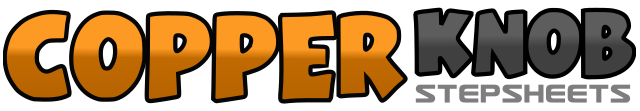 .......Count:24Wall:4Level:Beginner.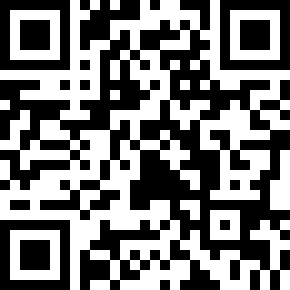 Choreographer:Shaz Walton (UK) - August 2009Shaz Walton (UK) - August 2009Shaz Walton (UK) - August 2009Shaz Walton (UK) - August 2009Shaz Walton (UK) - August 2009.Music:Open Arms - Collin RayeOpen Arms - Collin RayeOpen Arms - Collin RayeOpen Arms - Collin RayeOpen Arms - Collin Raye........1-3Cross left over right. Step right slightly back. Step left slightly back4-6Cross right over left. Step left slightly back. Step right slightly back.1-3Cross left over right. Point right to right side. Hold.4-6Cross right behind left. Point left to left side. Hold.1-3Step forward left. Step right beside left. Step left in place.4-6Step back right. Step left beside right. Step right in place.1-3Cross left over right. Make ¼ left stepping right to right side. Step left to left side.4-6Cross right over left. Step left to left as you sway to left. Sway right.